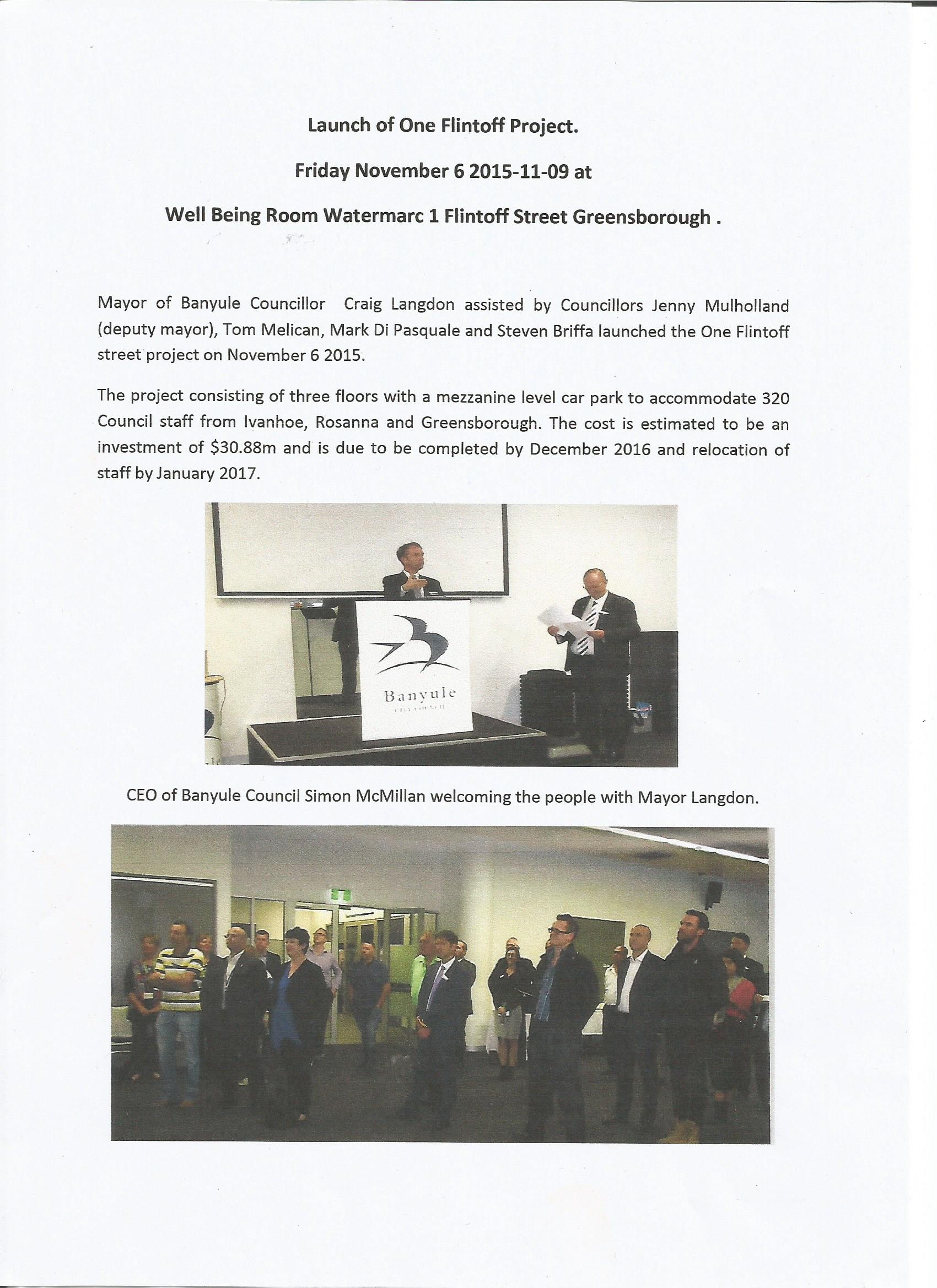 CEO of Banyule Council Simon McMillan welcoming the people with Mayor Langdon.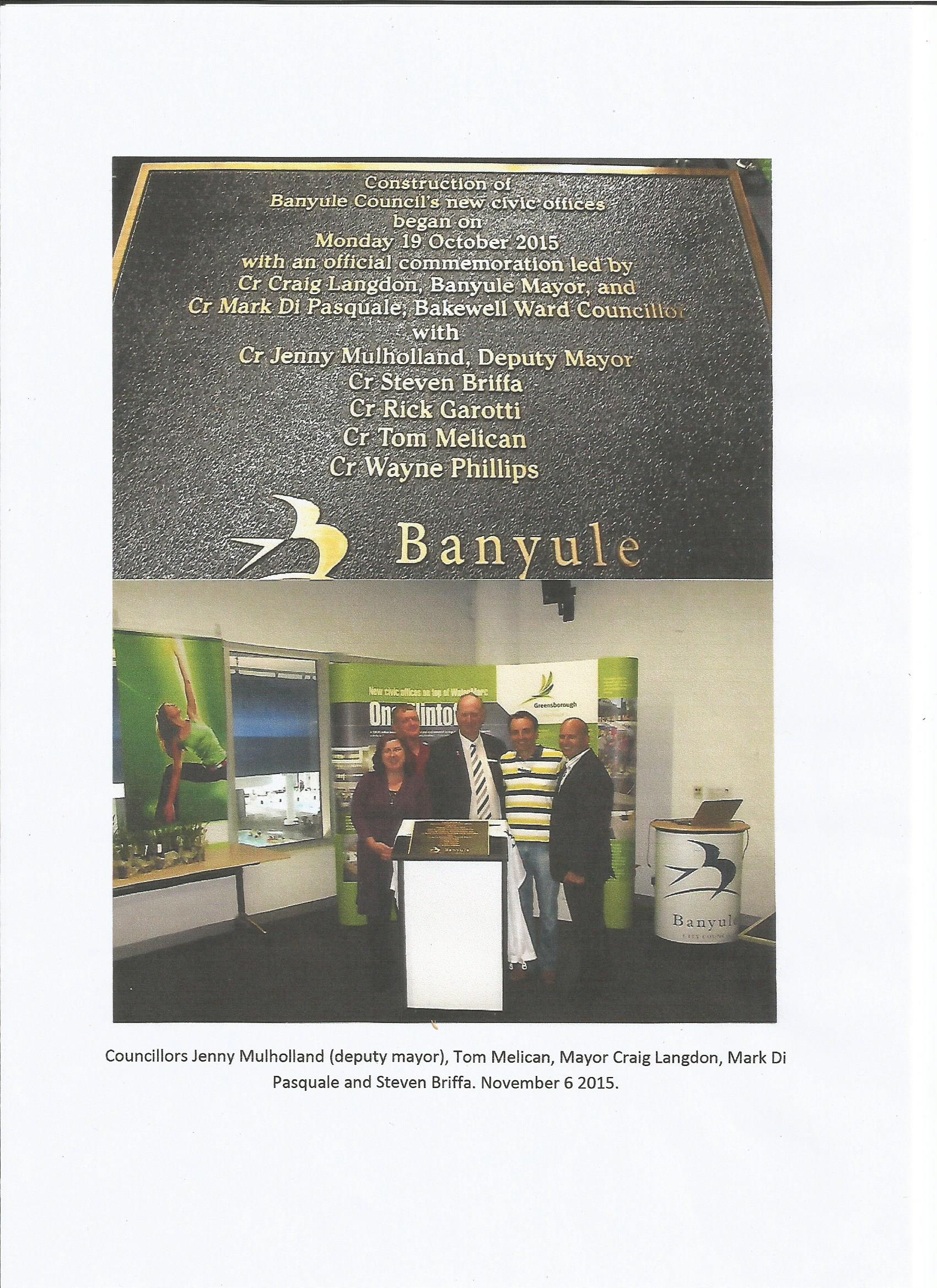 